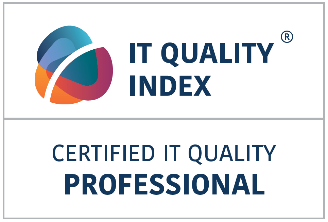 Terms and conditionsNo pre-requirements apply, ITIL Foundation or higher certificate recommended. VAT will be added to course price according to accounting rules.Snack, drink, lunch included in course price.Printed course documentation will be provided to clients.Every participant passing course exam will receive certificate Certified IT Quality Professional - CITQPPayments for the course should be done within 30 days after passing the course upon invoice submitted by course organizer.The course can be rescheduled latest 7 days before the course date. Registered candidates will be contacted and provided with alternative dates of training.  Mail this registration form to mailto:accreditation@itqualityindex.com?subject=CITQPBy submitting your application, you consent to the processing of the personal data specified in the application 
form within the meaning of Regulation 679/2016 on the Protection of General Data Protection Regulation (GDPR).
These personal data must be processed for the purposes of organizing the course and for communication 
with the participants.
The data will be processed by the administrator to withdraw consent by sending an e-mail to info@q4it.eu.CourseIT QUALITY INDEX Foundation Target group:  Candidates aiming to become Certified IT Quality Professional - CITQPPre-requisiteNo prerequisite; recommended ITIL® Foundation or higherDate and placeDate, place ……. Important informationAfter passing successful examination all candidates will be granted title and certificate:Certified IT Quality Professional - CITQPPricePrice:    495 EUR    396 GBP      594 USD   (VAT excl.)Promo codeName of participantNamePhoneEmailCompany nameBilling address Contact person name Contact person phone Contact person email VAT numberOrder number: